Health Care Services in the Crestone Area (2022) 
Online: https://tsoknyirinpoche.org/retreats/health/ or scan the QR code ->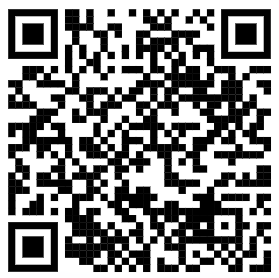 In case of a medical emergency, dial 911. Ambulance services will take you to the SLV Regional Medical Center in Alamosa. Major health providers in the area: San Luis Valley Health (SLV) (https://www.sanluisvalleyhealth.org/)Valley Wide Health Systems (VWH) (https://valley-widehealth.org/) Heart of the Rockies Regional Medical Center (HRRMC) (https://www.hrrmc.com/)Regional Hospitals and Acute Care Facilities SLV Regional Medical Center, 106 Blanca Avenue, Alamosa: (719) 589-2511, 1-hour drivehttps://www.sanluisvalleyhealth.org/locations/regional-medical-center/HRRMC Salida Hospital, 1000 Rush Drive, Salida (719)-530-2200, 1-hour 10-minute drivehttps://www.hrrmc.com/locations/heart-of-the-rockies-regional-medical-center-mai/VWH Convenient Care Community Clinic, 1131 Main St, Alamosa: (719) 589-2562, 1-hour drivehttps://valley-widehealth.org/valleywide-locations/convenient-care-community-clinic/Walk-in Acute Care Facility (Not Urgent Care)Local ClinicsVWH Moffat Family Health Center, 545 Moffat Way, Moffat (719) 256-4025, 20-minute drivehttps://valley-widehealth.org/valleywide-locations/moffat-family-health-center/HRRMC Saguache County Clinic, 405 Denver Ave, Saguache (719) 655-2531, 45-minute drivehttps://www.hrrmc.com/health-centers/hrrmc-saguache-health-center/Regional ClinicsVWH Alamosa Family Medical Center, 1710 1st Street, Alamosa (719) 589-3658 (link)	VWH Sierra Blanca Medical Center, 106 Blanca Ave, Alamosa (719) 589-3658 (link)HRRMC Salida Health Center, 550 W US 50, Salida (719) 539-2375 (link)SLV Stuart Avenue Clinic, 2115 Stuart Ave, Alamosa (719) 589-8082 (link)PharmaciesWalmart, Alamosa (719) 589-9021		City Market,  Alamosa (719) 589-6656Walgreens, Alamosa (719) 589-3165		Safeway, Alamosa (719) 587-3076Safeway, Salida (719) 539-6933			Salida Pharmacy & Fountain, Salida (719) 530-4790	--
For local alternative health care providers, please consult the Crestone Eagle newspaper ads